Руководствуясь Федеральным законом от 06.10.2003 № 131–ФЗ «Об общих принципах организации местного самоуправления в Российской Федерации», Законом Красноярского края от 11.07.2019 №7-2988 «О наделении органов местного самоуправления муниципальных районов и городских округов края государственными полномочиями по организации и осуществлению деятельности по опеке и попечительству в отношении совершеннолетних граждан, а также в сфере патронажа», рекомендациям органов государственной власти Красноярского края, Уставом района, Ужурский районный Совет депутатов РЕШИЛ:	1. Утвердить структуру администрации Ужурского района согласно приложению.	2. Признать утратившим силу решение Ужурского районного Совета депутатов от 26.02.2019 № 34-256р «О структуре администрации Ужурского района».3. Решение вступает в силу со дня, следующего за днем официального опубликования в газете «Сибирский хлебороб», но не ранее 1 октября 2019г.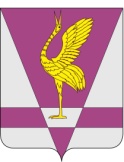 КРАСНОЯРСКИЙ КРАЙУЖУРСКИЙ РАЙОННЫЙ СОВЕТДЕПУТАТОВРЕШЕНИЕКРАСНОЯРСКИЙ КРАЙУЖУРСКИЙ РАЙОННЫЙ СОВЕТДЕПУТАТОВРЕШЕНИЕКРАСНОЯРСКИЙ КРАЙУЖУРСКИЙ РАЙОННЫЙ СОВЕТДЕПУТАТОВРЕШЕНИЕКРАСНОЯРСКИЙ КРАЙУЖУРСКИЙ РАЙОННЫЙ СОВЕТДЕПУТАТОВРЕШЕНИЕ24.09.2019г. Ужур№ 38-282р  № 38-282р  О структуре администрации Ужурского районаО структуре администрации Ужурского районаО структуре администрации Ужурского районаПредседатель Ужурского районного Совета депутатов_________________(Семехин С.С.)Глава Ужурского района _________________(Зарецкий К.Н.)